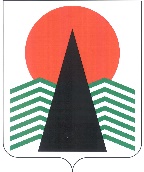 АДМИНИСТРАЦИЯ  НЕФТЕЮГАНСКОГО РАЙОНАПОСТАНОВЛениег.НефтеюганскОб утверждении бюджетного прогноза 
Нефтеюганского района на долгосрочный периодВ соответствии со статьей 170.1 Бюджетного кодекса Российской Федерации, решением Думы Нефтеюганского района от 24.08.2016 № 770 «О формировании бюджетного прогноза Нефтеюганского района на долгосрочный период», постановлением администрации Нефтеюганского района от 22.09.2016 № 1475-па 
«О порядке разработки и утверждения бюджетного прогноза Нефтеюганского района на долгосрочный период», прогнозом социально-экономического развития Нефтеюганского района на долгосрочный период, утвержденным постановлением администрации Нефтеюганского района от 08.08.2022 № 1414-па (ред. 11.11.2022 
№ 2201-па),  п о с т а н о в л я ю: Утвердить бюджетный прогноз Нефтеюганского района на долгосрочный период (приложение).Настоящее постановление подлежит размещению на официальном сайте органов местного самоуправления Нефтеюганского района. Контроль за выполнением постановления возложить на заместителя главы Нефтеюганского района Щегульную Л.И.Глава района							А.А.БочкоПриложение к постановлению администрации Нефтеюганского районаот 09.01.2023 № 12-па
БЮДЖЕТНЫЙ ПРОГНОЗНефтеюганского района на долгосрочный период1.	Основные итоги реализации бюджетной политики Нефтеюганского района, условия формирования бюджетного прогноза в текущем периодеВыполнение Нефтеюганским районом возложенных на него полномочий связано с наличием финансовых ресурсов. Нефтеюганский район взаимодействует 
с налогоплательщиками и получателями бюджетных средств. Эти отношения строятся в соответствии с финансово-бюджетной политикой, разрабатываемой 
и осуществляемой органами местного самоуправления Нефтеюганского района.Бюджетный прогноз основан на прогнозе социально-экономического развития Нефтеюганского района на долгосрочный период.Целью бюджетного прогноза является разработка и обоснование оптимальных путей развития бюджета Нефтеюганского района (далее – бюджета района) на основе сложившихся тенденций, социально-экономических условий и перспективных оценок.Основными результатами реализации бюджетной политики в период 
до 2022 года стали обеспечение сбалансированности и устойчивости бюджетной системы Нефтеюганского района, оптимизация расходов бюджета района, формирование бюджета района на основе муниципальных программ,  формирование муниципальных заданий на оказание муниципальных услуг физическим 
и юридическим лицам, совершенствование межбюджетных отношений, управления муниципальными активами и обязательствами, формирование «Бюджета 
для граждан».В 2022 году обеспечена интеграция региональных проектов, направленных 
на достижение результатов национальных проектов в муниципальные программы Нефтеюганского района. Муниципальные программы Нефтеюганского района утверждены в новой структуре и включают региональные проекты, направленные 
на реализацию утвержденных Указом Президента Российской Федерации национальных проектов.Бюджетные ассигнования на их реализацию предусмотрены в бюджете Нефтеюганского района в приоритетном порядке.Обеспечено обособление бюджетных ассигнований: каждому проекту присвоено уникальное буквенное обозначение, которое присутствует в коде соответствующего регионального проекта, что позволяет обеспечить прозрачность 
и возможность осуществления контроля за использованием бюджетных средств, выделенных на реализацию проекта.Реализация проектов осуществляется на основе проектного управления. Определена персональная ответственность руководителей проектов за достижение целевых показателей, выполнение задач, достижение результатов проектов, а также выполнение плана мероприятий по реализации проектов.В результате реализации комплекса мероприятий в бюджетный процесс 
в Нефтеюганском районе внедрены такие инструменты бюджетного планирования, как:применение методик распределения межбюджетных трансфертов;утверждение плана мероприятий («дорожной карты») по повышению эффективности управления муниципальными учреждениями, подведомственными администрации Нефтеюганского района;совершенствование системы мониторинга качества финансового менеджмента, осуществляемого главными распорядителями средств бюджета района.	При формировании бюджета района на очередной финансовый год и плановый период введена практика подготовки главными распорядителями обоснований бюджетных ассигнований, в которых указываются данные о динамике планируемых бюджетных расходов, а также приводятся значения целевых показателей деятельности главного распорядителя на плановый период.На протяжении ряда лет осуществляются мероприятия по мобилизации доходов и повышению эффективности бюджетных расходов: утверждается план мероприятий по увеличению собственной доходной базы бюджета района на очередной финансовый год, направленный на мобилизацию доходов; проводятся заседания межведомственных комиссий по вопросам расширения доходной базы, укреплению контроля за соблюдением налоговой дисциплины, осуществляется взаимодействие 
с руководителями крупных предприятий, расположенных на территории Нефтеюганского района в вопросе оказания содействия по взысканию задолженности в бюджет района; осуществляется контроль за выполнением условий договоров аренды, за поступлением арендных платежей, принимаются меры 
по увеличению собираемости арендной платы (направляются уведомления и акты сверок о задолженности).Значительный прогресс, достигнут в части повышения открытости 
и прозрачности бюджетного процесса.На официальном сайте органов местного самоуправления Нефтеюганского района размещается информация о деятельности департамента финансов Нефтеюганского района на всех стадиях бюджетного процесса. Для привлечения большего количества граждан к участию в бюджетном процессе проводятся мероприятия по информированию об интернет ресурсе «Открытый бюджет», где в доступной форме на регулярной основе публикуются брошюры о бюджете района для заинтересованных организаций и жителей Нефтеюганского района, отражается информация обо всех этапах бюджетного процесса, начиная с формирования бюджета района и его исполнения. При этом представление и визуализация информации постоянно совершенствуются 
и добавляются показатели, наиболее актуальные для жителей Нефтеюганского района.В целях развития практик инициативного бюджетирования продолжается реализация инициативных проектов, направленных на решение вопросов местного значения.Организация и проведение публичных слушаний по проекту решения Думы Нефтеюганского района о бюджете на очередной финансовый год и плановый период и по годовому отчету об исполнении бюджета, предоставляет гражданам открытый доступ к качественной информации.В рамках полномочий финансового органа департамент финансов Нефтеюганского района осуществляет контроль за размещением муниципальными учреждениями Нефтеюганского района информации на официальном сайте 
для размещения информации о государственных (муниципальных) учреждениях.	В соответствии с бюджетным законодательством, а также в целях обеспечения прозрачности, открытости и подотчетности деятельности органов местного самоуправления Нефтеюганского района и муниципальных учреждений Нефтеюганского района в течение года регулярно осуществляется работа 
в интегрированной информационной системе «Электронный бюджет».  Сформирован единый Региональный перечень государственных (муниципальных) услуг работ 
для государственных учреждений Ханты-Мансийского автономного округа – Югры 
и муниципальных учреждений органов местного самоуправления, утвержденный приказом департамента финансов Ханты-Мансийского автономного округа – Югры 
от 22.12.2017 № 181-о «Об утверждении регионального перечня (классификатора) государственных (муниципальных) услуг, не включенных в общероссийские базовые (отраслевые) перечни (классификаторы) государственных и муниципальных услуг, 
и работ, оказываемых и выполняемых государственными (муниципальными) учреждениями Ханты-Мансийского автономного округа – Югры». Региональный перечень дополняется на основании заявок отраслевых исполнительных органов государственной власти Ханты-Мансийского автономного округа – Югры 
и отраслевых структур органов местного самоуправления муниципальных образований. 	Таким образом, на сегодняшний момент в Нефтеюганском районе сложился определенный уровень автоматизации различных функций и процессов, адекватный уровню развития сферы управления муниципальными финансами.Одновременно, в целях стимулирования деятельности органов местного самоуправления поселений, входящих в состав Нефтеюганского района, в повышении качества организации и осуществления бюджетного процесса действует механизм грантовой поддержки поселений.Бюджетная политика Нефтеюганского района на 2023 год и на плановый период 2024 и 2025 годов будет ориентирована на адаптацию бюджета и бюджетного процесса к изменившимся условиям, с учетом преемственности базовых целей 
и задач, сформулированных в предыдущем бюджетном цикле.Реализация бюджетной политики Нефтеюганского района в 2023-2028 годы 
в части формирования расходов бюджета Нефтеюганского района направлена, 
в первую очередь, на решение задач и достижение национальных целей, обозначенных Президентом Российской Федерации, обеспечение стабильности 
и сбалансированности бюджета.2.	Основные подходы к формированию налоговой, бюджетной и долговой политики Нефтеюганского района на долгосрочный период. Основные характеристики бюджета (консолидированного бюджета) Нефтеюганского района, а также показателей объема муниципального долга2.1. Основные направления налоговой политики являются базой 
для формирования доходной части бюджета района на долгосрочный период. Основным вектором развития налоговой политики в Нефтеюганском районе является сохранение оптимальной налоговой нагрузки, создание максимально комфортных условий для ведения бизнеса, создание новых рабочих мест, увеличения налогооблагаемой базы, выполнение плана первоочередных действий по обеспечению развития экономики Нефтеюганского района в условиях внешнего санкционного давления, путем: расширения перечня направлений мер муниципальной поддержки 
для сельскохозяйственных товаропроизводителей;оказания дополнительной имущественной поддержки субъектам малого 
и среднего предпринимательства, физическим лицам, применяющим специальный налоговый режим «Налог на профессиональный доход» и отдельным категориям юридических лиц;предоставления финансовой поддержки субъектам малого и среднего предпринимательства Нефтеюганского района, а также продвижение на практике 
на муниципальном уровне решений федеральных и региональных органов власти. Этому будет способствовать решение следующих задач: обеспечение условий для деятельности инвесторов и привлечение инвестиций на планомерное развитие экономики и улучшение качества жизни жителей Нефтеюганского района;формирование благоприятных условий для развития бизнеса;реализация механизмов налогового стимулирования по местным налогам 
в части земельных участков, занятых объектами, созданными в результате реализации инвестиционных проектов в Нефтеюганском районе, а также земельных участков, используемых для осуществления деятельности в соответствии с приоритетными направлениями развития Нефтеюганского района;взаимодействие с территориальным налоговым органом по расширению доходной базы, укреплению контроля за соблюдением налоговой дисциплины налогоплательщиков;развитие, обеспечение надежности доходной базы бюджета Нефтеюганского района;проведения оценки эффективности налоговых расходов и распределение планируемых к установлению (пролонгации) налоговых льгот и преференций (налоговых расходов) по соответствующим муниципальным программам Нефтеюганского района.На 2023 - 2025 годы задачи, поставленные в предыдущие периоды в области доходов бюджета Нефтеюганского района, сохраняют актуальность. Основными приоритетами являются:укрепление доходной базы бюджета Нефтеюганского района;качественное управление доходами в условиях ограниченных бюджетных ресурсов и существующих рисков;повышение предпринимательской активности;создание комфортного бизнес-климата в целях увеличения численности, занятых в сфере малого и среднего предпринимательства;поддержка инвестиционной активности.Будет продолжена работа по укреплению доходной базы бюджета 
и мобилизации дополнительных доходов в бюджет Нефтеюганского района. Координация работы органов местного самоуправления по мобилизации доходов 
в консолидированный бюджет Нефтеюганского района будет осуществляться в рамках деятельности межведомственной комиссии по расширению доходной базы, укреплению контроля за соблюдением налоговой дисциплины в соответствии с планом мероприятий, утвержденным муниципальным правовым актом Нефтеюганского района.Для обеспечения долгосрочной сбалансированности и устойчивости бюджетной системы Нефтеюганского района, повышения эффективности использования бюджетных средств, планируется принятие и выполнение Плана мероприятий по росту доходов, оптимизации расходов бюджета и сокращению муниципального долга Нефтеюганского района на 2023 год плановый период 2024 и 2025 годов.В рамках взаимодействия с налогоплательщиками – юридическими 
и физическими лицами, в том числе предприятиями-недропользователями, осуществляющими деятельность на территории Нефтеюганского района, будет продолжена практика заключения соглашений о соблюдении социально-экономических и экологических интересов населения Нефтеюганского района, 
а также тесное взаимодействие в рамках действующих соглашений и иных форм сотрудничества.В целях минимизации потерь бюджета района, связанных с предоставлением налоговых льгот, контроля результативности налоговых льгот и их соответствия целям муниципальных программ или иным целям социально-экономической политики Нефтеюганского района, внедрена система управления налоговыми расходами.  Результаты эффективности налоговых расходов используются в процессе формирования параметров бюджета района на очередной финансовый год и плановый период.2.2. С учетом выявленных тенденций долгосрочного социально-экономического развития Нефтеюганского района представляется целесообразным для бюджетного прогноза использовать базовый подход при формировании бюджетной и долговой политики Нефтеюганского района. Базовый подход характеризует основные тенденции и параметры развития экономики в условиях прогнозируемого изменения внешних и внутренних факторов при сохранении основных тенденций изменения эффективности использования ресурсов.Целью долгосрочного бюджетного прогноза является обеспечение предсказуемости реакции бюджетной системы Нефтеюганского района на внешние 
и внутренние макроэкономические вызовы и возможности, которые могут возникать вследствие реализации различных сценариев развития российской и мировой экономики, в том числе за счет определения превентивного применения необходимых мер при негативном воздействии внешних экономических факторов, а также обеспечения связи между долгосрочными целями муниципальных программ Нефтеюганского района, конкретными индикаторами их выполнения и бюджетными проектировками на среднесрочный период.Достижение указанной цели может быть обеспечено при наличии эффективной и сбалансированной экономики, а также эффективной деятельности органов местного самоуправления Нефтеюганского района, что требует обоснованной оценки ресурсного потенциала Нефтеюганского района.Конечная цель бюджетной политики состоит в повышении уровня и качества жизни населения Нефтеюганского района в условиях сбалансированного бюджета. 
Это подразумевает создание условий для устойчивого повышения уровня жизни граждан, их всестороннего развития. При формировании и реализации бюджетной политики 
на долгосрочный период необходимо исходить из решения следующих основных задач.В дальнейшем, бюджетная политика должна стать более эффективным инструментом реализации социально-экономической политики Нефтеюганского района.Направления и конкретные мероприятия социально-экономической политики Нефтеюганского района, реализуемые в рамках муниципальных программ Нефтеюганского района, должны иметь надежное, просчитанное финансовое обеспечение. Должны быть определены объемы финансовых ресурсов, необходимые для достижения конкретных целей и количественно определенных результатов, 
при обеспечении сбалансированности бюджета района в долгосрочном периоде. Особое внимание должно быть уделено обоснованности механизмов реализации муниципальных программ, их ориентации на достижение долгосрочных целей социально-экономической политики. При распределении дополнительных доходов бюджета Нефтеюганского района необходимо учитывать предельные расходы 
на финансовое обеспечение реализации муниципальных программ Нефтеюганского района.Бюджетная политика в части формирования расходов бюджета Нефтеюганского района, по-прежнему, будет направлена на решение задач 
и достижение стратегических целей, обозначенных Президентом Российской Федерации, а также реализацию мер повышения эффективности бюджетных расходов по направлениям, обозначенным в предыдущем бюджетном цикле и Плане мероприятий по реализации Концепции повышения эффективности бюджетных расходов.Достижение установленных критериев (показателей) результативности 
и эффективности использования бюджетных средств предполагается с помощью повышения качества внутреннего финансового контроля.Выявлению неэффективно используемых ресурсов, с целью их перенаправления на решение приоритетных задач, способствует введение в систему управления муниципальными финансами обзоров бюджетных расходов.В результате проведенных обзоров расходов, неэффективно используемые ресурсы перераспределяются на решение приоритетных задач и учитываются 
при составлении проекта бюджета района на очередной финансовый год и плановый период.Внедрение Web-технологий в процесс исполнения бюджета Нефтеюганского района даст возможность дальнейшего развития системы юридически значимого документооборота, что позволит значительно сократить количество документов 
на бумажном носителе и уменьшить время на их согласование. В соответствии с Национальной стратегией, в интересах детей 
и перечнем поручений Президента Российской Федерации, начиная с 2017 года 
в материалах к проекту бюджета района содержится информация об объемах бюджетных ассигнований, направляемых на государственную поддержку семьи 
и детей.Бюджетная политика осуществляется в интересах общества. Успех 
ее реализации зависит не только от действий тех или иных органов власти, но и от того, в какой мере общество понимает эту политику, разделяет цели, механизмы 
и принципы ее реализации.Этот подход будет реализован за счет формирования бюджета района 
в «программном» формате, что подразумевает «привязку» финансовых ресурсов 
к конкретным целевым параметрам и результатам, прогнозируемым показателям социально-экономического развития Нефтеюганского района, публичное обсуждение проектов, хода и итога реализации этих программ. В долгосрочном периоде должны осуществляться мероприятия 
по совершенствованию бюджетного процесса, развитию системы управления муниципальным долгом, имуществом, финансовыми активами, повышению эффективности деятельности органов местного самоуправления Нефтеюганского района, включая оптимизацию их полномочий и численности, специализации функций, формированию интегрированной системы управления муниципальными финансами («электронного бюджета»).Важно усилить муниципальный внешний и внутренний финансовый контроль по обеспечению целевого и результативного использования бюджетных средств. Основанная на высоких темпах экономического развития и растущих ценах 
на ресурсы модель постоянного роста бюджетных расходов к настоящему моменту исчерпала свои возможности. В этих условиях на первый план выходит решение задач повышения эффективности расходов и переориентации бюджетных ассигнований 
в рамках существующих бюджетных ограничений на реализацию приоритетных направлений. В целях обеспечения предсказуемости, прозрачности и стабильности предоставления межбюджетных трансфертов бюджетам муниципальных образований поселений Нефтеюганского района, распределение всех межбюджетных трансфертов из бюджета Нефтеюганского района по муниципальным образованиям поселений Нефтеюганского района будет осуществлено решением о бюджете Нефтеюганского района, за исключением межбюджетных трансфертов, распределяемых 
по результатам проведенных конкурсов.Дотация на выравнивание бюджетной обеспеченности поселений Нефтеюганского района сохранит свою ведущую роль в системе межбюджетного регулирования. Ее объемы на 2023-2025 годы планируются с ростом к уровню 
2022 года. В целях поощрения органов местного самоуправления поселений Нефтеюганского района, осуществляющих ответственную бюджетную политику будет продолжена практика предоставления стимулирующих трансфертов 
из бюджета Нефтеюганского района. Реализация данных мер будет являться необходимым условием повышения эффективности системы управления общественными муниципальными финансами 
и, как следствие, минимизации рисков несбалансированности бюджета района 
в долгосрочном периоде.Исходя из этого, для достижения целей и решения задач долгосрочного бюджетного прогноза необходимо соблюдение следующих основных принципов долгосрочной бюджетной политики:надежность (достоверность) и консервативность оценок и прогнозов, положенных в основу долгосрочной бюджетной политики;долгосрочная устойчивость и сбалансированность бюджета района;сохранение объема муниципального долга Нефтеюганского района 
на экономически безопасном уровне, позволяющем обеспечивать привлечение заемных средств на условиях реальной возможности обслуживания и погашения данных обязательств;формирование бюджетных параметров исходя из необходимости безусловного исполнения действующих расходных обязательств, в том числе – 
с учетом возможности их оптимизации и повышения эффективности исполнения;принятие новых расходных обязательств на основе сравнительной оценки 
их эффективности и разных способов достижения поставленных целей;обеспечение достаточной гибкости объемов и структуры бюджетных расходов, в том числе – наличие нераспределенных ресурсов на будущие периоды 
и критериев для их использования в соответствии с уточнением приоритетных задач либо сокращения (в пределах условно-утвержденных расходов) при неблагоприятной динамике бюджетных доходов;создание постоянно действующих механизмов повышения эффективности бюджетных расходов, стимулов для выявления и использования резервов 
для достижения планируемых (установленных) результатов;регулярность анализа и оценки рисков для бюджетной системы Нефтеюганского района и их использование в бюджетном планировании.Общая эффективность реализации долгосрочного бюджетного прогноза будет определяться ее практическим применением в рамках бюджетного процесса, а также при разработке, утверждении и реализации документов муниципального стратегического планирования. Стратегическая задача в области управления муниципальным долгом 
на долгосрочный период будет заключаться в осуществлении взвешенной долговой политики, сохранении умеренной долговой нагрузки, совершенствовании системы управления долговыми обязательствами и соблюдении показателей и индикаторов, установленных муниципальной программой «Управление муниципальными финансами в Нефтеюганском районе». Политика в области управления муниципальным долгом Нефтеюганского района на долгосрочную перспективу будет направлена на:1) обеспечение сбалансированности бюджета района;2) обеспечение своевременного и полного исполнения долговых обязательств Нефтеюганского района;3) совершенствование учета и отчетности по обслуживанию муниципального долга и обеспечение раскрытия информации о долге.Долговая нагрузка на бюджет района до 2028 года будет оставаться в пределах, позволяющих своевременно и в полном объеме выполнять обязательства 
по муниципальному долгу Нефтеюганского района. Муниципальная долговая политика будет направлена на обеспечение платежеспособности Нефтеюганского района, сохранение уровня муниципального долга на экономически безопасном уровне, при этом должна быть обеспечена способность Нефтеюганского района осуществлять заимствования в объемах, необходимых для решения поставленных социально-экономических задач 
на комфортных для района условиях.3. Анализ основных рисков, возникающих в процессе реализации 
бюджетного прогноза, включая их описание с характеристиками
 рискового события, пороговые значения, последствия наступления риска, 
а также механизмы профилактики рисковОсновными финансовыми рисками реализации Бюджетного прогноза является существенное изменение параметров экономической конъюнктуры по сравнению 
с теми, которые были предусмотрены при разработке Бюджетного прогноза.Кроме того, возможны внешние риски, что повлечет за собой увеличение дефицита бюджета района, увеличение объема муниципального долга и стоимости 
его обслуживания. Кроме того, имеются риски использования при формировании документов стратегического планирования (в том числе муниципальных программ) прогноза расходов, не соответствующего прогнозу доходов бюджета района.4. Прогноз основных характеристик (консолидированного) бюджета Нефтеюганского района и прогноз основных характеристик бюджета Нефтеюганского района 
со структурой доходов и расходовПрогноз основных характеристик(консолидированного) бюджета Нефтеюганского районаПрогноз основных характеристик бюджета Нефтеюганского районатыс. рублейПоказатели финансового обеспечения муниципальных программ Нефтеюганского района на период их действия, а также прогноз расходов бюджета Нефтеюганского района на осуществление непрограммных направлений деятельности тыс. рублей09.01.2023№ 12-па№ 12-патыс. рублейтыс. рублейтыс. рублейтыс. рублейтыс. рублейтыс. рублейтыс. рублейтыс. рублей№Наименование показателяНаименование показателяОчередной финансовый год (2023 г.)Первый год планового периода (2024г.)Первый год планового периода (2024г.)Второй год планового периода (2025 г.)Прогноз на (2026 г.)Прогноз на (2027 г.)Прогноз на (2028 г.)Консолидированный бюджет Нефтеюганского районаКонсолидированный бюджет Нефтеюганского районаКонсолидированный бюджет Нефтеюганского районаКонсолидированный бюджет Нефтеюганского районаКонсолидированный бюджет Нефтеюганского районаКонсолидированный бюджет Нефтеюганского районаКонсолидированный бюджет Нефтеюганского районаКонсолидированный бюджет Нефтеюганского районаКонсолидированный бюджет Нефтеюганского районаКонсолидированный бюджет Нефтеюганского района1Доходы бюджета - всегоДоходы бюджета - всего5 249 661,85 249 661,85 098 088,85 082 707,64 607 519,54 610 119,54 609 181,5в том числе:в том числе:1.1.- налоговые доходы- налоговые доходы1 777 949,61 777 949,61 874 670,41 945 749,41 698 798,41 701 398,41 700 460,41.2.- неналоговые доходы- неналоговые доходы587 387,8587 387,8578 573,0577 701,0471 993,1471 993,1471 993,11.3.- безвозмездные поступления - безвозмездные поступления 2 884 324,42 884 324,42 644 845,42 559 257,22 436 728,02 436 728,02 436 728,02Расходы бюджета  - всегоРасходы бюджета  - всего5 329 661,85 329 661,85 183 088,85 167 707,64 692 519,54 695 119,54 694 181,53Дефицит (профицит) бюджета Дефицит (профицит) бюджета -80 000,0-80 000,0-85 000,0-85 000,0-85 000,0-85 000,0-85 000,0в %%в %%3,43,43,53,43,93,93,9№Наименование показателяОчередной финансовый год (2023 г.)Первый год планового периода (2024 г.)Второй год планового периода (2025 г.)Прогноз на (2026 г.)Прогноз на (2027 г.)Прогноз на (2028 г.)Бюджет Нефтеюганского районаБюджет Нефтеюганского районаБюджет Нефтеюганского районаБюджет Нефтеюганского района1Доходы бюджета - всего5 161 592,34 844 352,74 849 929,14 266 965,24 269 565,24 268 627,2в том числе:1.1.- налоговые доходы1 513 515,81 605 243,51 697 717,01 460 766,01 463 366,01 462 428,01.2.- неналоговые доходы490 417,3476 301,1475 304,1369 471,2369 471,2369 471,21.3.- безвозмездные поступления3 157 659,22 762 808,12 676 908,02 436 728,02 436 728,02 436 728,02Расходы бюджета  - всего5 241 592,34 929 352,74 934 929,14 351 965,24 354 565,24 353 627,22.1.Расходы на обслуживание муниципального долга3 000,03 000,03 000,03 000,03 000,03 000,02.2.Условно-утвержденные расходы0,084 141,6147 710,2147 710,2147 710,2147 710,2в %%-3,66,37,47,47,42.3.Резервный фонд15 528,36 600,06 600,06 600,06 600,06 600,03Дефицит (профицит) бюджета -80 000,0-85 000,0-85 000,0-85 000,0-85 000,0-85 000,03в %%4,04,13,94,64,64,64Объем муниципального долга на 1 января соответствующего финансового года104,680,080,00,00,00,0№Наименование показателя2021 год2022 год2023 г.2024 г.2025 г.2026 г.2027- 2030 г.1.Показатели финансового обеспечения на реализацию муниципальных программ Нефтеюганского района – всего7 221 526,97 083 527,68 242 392,67 104 734,16 378 029,63 945 443,516 883 520,4в том числе:1.1"Образование 21 века"2 455 145,02 343 202,82 555 628,82 560 647,82 551 019,2832 831,44 897 023,71.2"Доступная среда Нефтеюганского района на 2019-2024 годы и на период 
до 2030 года"1 087,73 866,30,00,00,00,00,01.3."Культурное пространство"682 112,5695 572,61 210 664,4629 115,6770 192,1593 402,72 373 610,91.4."Цифровое развитие"7 024,311 442,112 389,27 990,011 090,07 990,044 960,01.5."Развитие физической культуры и спорта"276 982,0216 878,1483 588,1376 499,2263 762,8241 699,91 744 395,61.6."Развитие агропромышленного комплекса"235 091,5232 849,4203 930,1207 557,7204 591,2204 228,8816 915,11.7."Устойчивое развитие коренных малочисленных народов Севера"17 644,518 511,18 419,98 290,78 289,78 289,733 158,91.8."Обеспечение доступным и комфортным жильем"1 350 457,6827 195,0413 684,8312 842,9312 842,9312 842,9641 851,81.9."Жилищно-коммунальный комплекс городская среда"384 413,61 144 760,61 522 492,5730 195,9749 555,6508 372,71 531 692,91.10."Профилактика правонарушений и обеспечение отдельных прав граждан"2 162,22 215,42 277,52 355,62 253,12 253,19 012,41.11."Безопасность жизнедеятельности"36 631,726 392,433 768,635 228,535 177,235 177,2139 557,81.12."Экологическая безопасность"180 530,136 123,6260 335,8698 630,0295 424,011 693,446 773,51.13."Развитие гражданского общества"51 517,368 365,468 545,756 500,854 500,858 500,8233 203,01.14."Содействие развитию малого и среднего предпринимательства"3 640,54 979,74 262,24 270,64 270,61 886,07 544,01.15."Развитие транспортной системы"313 209,5243 887,7241 144,2436 454,382 399,3104 799,3366 797,21.16."Управление муниципальным имуществом"73 341,445 881,053 177,450 386,550 641,950 649,9202 599,81.17."Управление муниципальными финансами"551 500,6559 718,4498 203,8504 914,1504 914,1504 914,11 931 269,21.18."Улучшение  условий и охраны  труда, содействие занятости населения"6 082,15 775,45 899,36 026,15 857,05 857,023 436,01.19."Социальная поддержка жителей Нефтеюганского района"84 750,072 231,810 395,510 801,410 260,210 260,241 040,81.20."Совершенствование  муниципального  управления"503 952,9511 844,9578 138,5405 656,7400 618,3400 618,31 602 473,21.21."Профилактика экстремизма, гармонизация межэтнических и межкультурных отношений"1 899,82 324,52 052,51 473,11 473,11 473,15 892,51.22."Поддержка садоводства и огородничества на территории Нефтеюганского района на 2019-2024 годы и на период 
до 2030 года"500,0500,01.23"Укрепление общественного здоровья"0,0104,00,00,00,00,00,01.24"Развитие туризма"0,00,011 850,011 850,011 850,011 850,047 400,01.25"Градостроительство и землепользование"0,00,061 543,847 046,547 046,535 853,0142 912,02.Непрограммные расходы 42 257,38 905,433 672,9099 343,90163 116,30163 116,30163 116,30